MÅNEDSPLAN for oktober. AVDELING: LØVENETEMA: Meg selv og høsten.MÅL: Barna skal få kjennskap til kroppen og høsten.Hilsen Auglendbarnehagene/ Hillevåg/ LøveneUkeMandagTirsdagOnsdagTorsdagFredag40TURDAG     3.10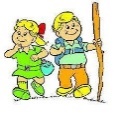 4.10MUSIKKSAMLING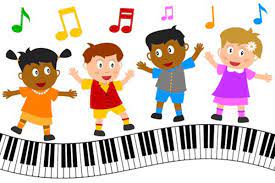 5.10Språksamling i to grupper om «Meg selv og høsten».6.10Forming. Vi vurderer barnegruppen.7.10Språksamling i to grupper om «Meg selv og høsten»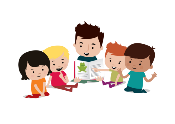 4110.10TURDAG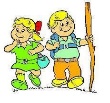 11.10MUSIKKSAMLING12.10Språksamling i to grupper om «Meg selv og høsten»13.10  Forming, vi ser om barnegruppen er  «moden»       14.10Språksamling i to grupper om «meg selv og høsten»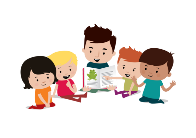 4217.10TURDAG i nabolaget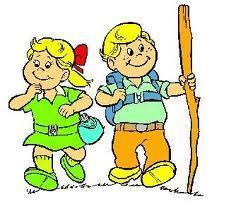 18.10MUSIKKSAMLING19.10Språksamling i to grupper om «Meg selv og høsten»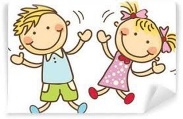 20.10  Forming i to grupper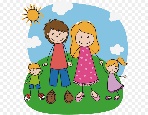 21.10Språksamling i to grupper om»Meg selv og høsten»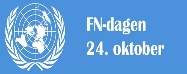 Vi makere FNdagen?4324.10 TURDAG                         25.10MUSIKKSAMLING26.10Språkgrupper i to om «Meg selv og høsten»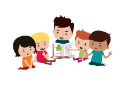 27.10Forming i to grupper. 28.10Språksamling i to grupper  om « Meg selv og høsten»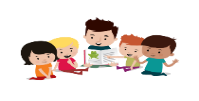 44NOVEMBER TURDAG .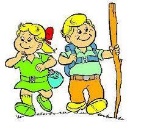 MUSIKKSAMLING.Språksamling i to grupper om «Me selv og høsten»Forming med blader.Språksamling i to grupperom»meg selv og høsten»